H L Á Š E N Í   M Í S T N Í H O   R O Z H L A S U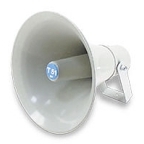 ÚTERÝ – 25. 6. 2019Milí spoluobčané.Přejeme vám příjemné dopoledne.Poslechněte si naše hlášení.Rybářství Tovačov bude ve středu 26. června od 8.30 do 9.00 hodin u OÚ prodávat tyto ryby: kapr I. třída 86,- Kč za kg, pstruh duhový 169,- Kč za kg.Oznámení nájemníkům obecních bytů na sídlišti:Pravidelné roční revize plynových kotlů a sporáků ve vlastnictví obce provádí firma Helekal ve dnech:Úterý 		25. 6. 2019 	od 15.00 do 18.00 hodin 		na č.p. 218, 219, 220, 221, 222, 223Středa 	26. 6. 2019 	od 15.00 do 18.00 hodin 		na č.p. 243 až 258Oznámení je vyvěšeno ve vchodech na nástěnce.MUDr. Peter Keller oznamuje, že momentálně čerpá dovolenou až do 4. 7. 2019. Zastupuje ho MUDr. Kafka ve Velké Bystřici. Dovolená v zubní ordinaci v Přáslavicích: MUDr. Petr Vymlátil čerpá dovolenou ještě dnes 25. června a příští měsíc od 8. do 10. července. Další podrobnosti najdete na letáku ve vývěsce.V sobotu 29. června od 10.00 hodin se bude konat na hřišti v Přáslavicích POHÁROVÁ SOUTĚŽ pod záštitou starostky obce V KATEGORII MUŽŮ A ŽEN v disciplíně požární útok, na kterou jste všichni srdečně zváni. Bohaté občerstvení zajištěno, na vaši návštěvu a podporu se těší hasiči.Upozornění pro strávníky Školní jídelny: od pondělí 29. července do pátku 30. srpna se ve školní jídelně NEVAŘÍ.Obec Přáslavice příjme na brigádnickou výpomoc na DPP s nástupem ihned: pracovníka na výpomoc – sekání trávy a údržba zeleně a pracovníka na technickou výpomoc – práce při údržbě lesa a veřejné zeleně.Další podrobnosti najdete na letáku ve vývěsce.NABÍDKA POPELNIC: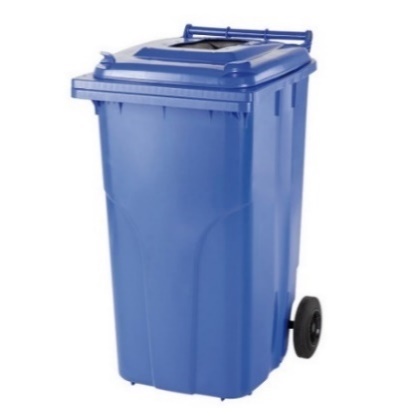 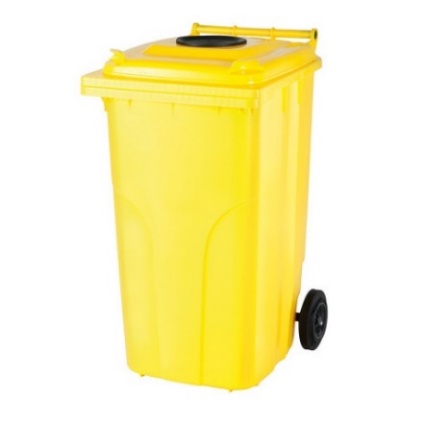 Pokud máte zájem o popelnici na plast a papír (může být i jednotlivě) o objemu 120 l za cenu: 100,- Kč/kus, zastavte se na obecním úřadě v Přáslavicích s občanským průkazem k zaplacení a sepsání smlouvy.Následně si popelnici vyzvednete ve sběrném dvoře.